INDICAÇÃO Nº 5391/2017Sugere ao Poder Executivo Municipal que proceda a roçagem, limpeza no canteiro central e rotatória localizada na Av Sebastião de Paula Coelho no Bairro Conjunto Roberto Romano. Excelentíssimo Senhor Prefeito Municipal, Nos termos do Art. 108 do Regimento Interno desta Casa de Leis, dirijo-me a Vossa Excelência para sugerir ao setor competente que proceda a roçagem, limpeza no canteiro central e rotatória localizada na Av Sebastião de Paula Coelho no Bairro Conjunto Roberto Romano, neste município.Justificativa:Fomos procurados por moradores, comerciantes e trabalhadores que usam diariamente esta via nos relatando a situação do local, podemos constatar a situação, pois da forma que se encontra está causando transtornos, insegurança, pois devido ao mato estar alto dificulta a visibilidade dos motoristas e favorece o aparecimento de animais peçonhentos.Plenário “Dr. Tancredo Neves”, em 21 de Junho de 2017.Cláudio Peressim- Vereador -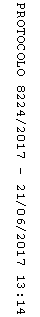 